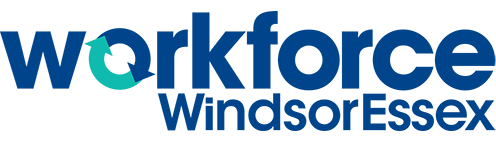 Marketing Yourself: Tips & TricksThe Benefits of Social MediaEver thought what was the advantage of having social media outlets like Twitter and LinkedIn? Be sure to read up on these resources as for how marketing yourself on social media can lead to future career opportunities and connections:TWITTERLINKEDINWhat is it?https://blog.hubspot.com/marketing/what-is-twitterThe advantages of having a Twitter account: https://biginterview.com/blog/2015/03/twitter-jobs.htmlHow to create a Twitter account:https://help.twitter.com/en/using-twitter/create-twitter-accountWhat is it?https://www.lifewire.com/what-is-linkedin-3486382The advantages of having a LinkedIn account: https://www.linkedin.com/pulse/7-benefits-using-linkedin-sarah-rycraft/How to create a LinkedIn account:https://www.youtube.com/watch?v=fuy4DjBWN_k